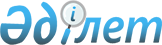 О переименовании государственного учреждения "Отдел сельского хозяйства и ветеринарии города Актобе"
					
			Утративший силу
			
			
		
					Постановление акимата города Актобе Актюбинской области от 4 декабря 2015 года № 4783. Зарегистрировано Департаментом юстиции Актюбинской области 25 декабря 2015 года № 4653. Утратило силу постановлением акимата города Актобе Актюбинской области от 24 апреля 2017 года № 1589      Сноска. Утратило силу постановлением акимата города Актобе Актюбинской области от 24.04.2017 № 1589 (вводится в действие со дня его первого официального опубликования).

      В соответствии с Законом Республики Казахстан от 23 января 2001 года № 148 "О местном государственном управлении и самоуправлении в Республике Казахстан", Законом Республики Казахстан от 1 марта 2011 года № 413-IV "О государственном имуществе", Указом Президента Республики Казахстан от 29 октября 2012 года № 410 "Об утверждении Типового положения государственного органа Республики Казахстан" акимат города Актобе ПОСТАНОВЛЯЕТ:

      1. Переименовать государственное учреждение "Отдел сельского хозяйства и ветеринарии города Актобе" в государственное учреждение "Отдел сельского хозяйства города Актобе".

      2. Утвердить прилагаемое положение государственного учреждения "Отдел сельского хозяйства города Актобе".

      3. Контроль за исполнением данного постановления возложить на заместителя акима города Алимова К.М.

      4. Настоящее постановление вводится в действие со дня его первого официального опубликования.

 Положение государственного учреждения "Отдел сельского хозяйства города Актобе" 1. Общие положения      1. Государственное учреждение "Отдел сельского хозяйства города Актобе" является государственным органом Республики Казахстан, осуществляющим руководство в сфере агропромышленного комплекса и сельского хозяйства.

      2. Государственное учреждение "Отдел сельского хозяйства города Актобе" не имеет ведомств.

      3. Государственное учреждение "Отдел сельского хозяйства города Актобе" осуществляет свою деятельность в соответствии с Конституцией и законами Республики Казахстан, актами Президента и Правительства Республики Казахстан, иными нормативными правовыми актами, а также настоящим Положением.

      4. Государственное учреждение "Отдел сельского хозяйства города Актобе" является юридическим лицом в организационно-правовой форме государственного учреждения, имеет печати и штампы со своим наименованием на государственном языке, бланки установленного образца, в соответствии с законодательством Республики Казахстан счета в государственном учреждении "Департамент казначейства по Актюбинской области Комитета Казначейства Министерства Финансов Республики Казахстан".

      5. Государственное учреждение "Отдел сельского хозяйства города Актобе" вступает в гражданско-правовые отношения от собственного имени. 

      6. Государственное учреждение "Отдел сельского хозяйства города Актобе" имеет право выступать стороной гражданско-правовых отношений от имени государства, если оно уполномочено на это в соответствии с законодательством.

      7. Государственное учреждение "Отдел сельского хозяйства города Актобе" по вопросам своей компетенции в установленном законодательством порядке принимает решения, оформляемые приказами руководителя государственного учреждения "Отдел сельского хозяйства города Актобе" и другими актами, предусмотренными законодательством Республики Казахстан.

      8. Структура и лимит штатной численности государственного учреждения "Отдел сельского хозяйства города Актобе" утверждаются в соответствии с действующим законодательством.

      9. Местонахождение юридического лица: Республика Казахстан, 030002, Актюбинская область, город Актобе, улица Алтынсарина, 3.

      10. Полное наименование государственного органа – государственное учреждение "Отдел сельского хозяйства города Актобе".

      11. Настоящее Положение является учредительным документом государственного учреждения "Отдел сельского хозяйства города Актобе".

      12. Финансирование деятельности государственного учреждения "Отдел сельского хозяйства города Актобе" осуществляется из местного бюджета. 

      13. Государственному учреждению "Отдел сельского хозяйства города Актобе" запрещается вступать в договорные отношения с субъектами предпринимательства на предмет выполнения обязанностей, являющихся функциями государственного учреждения "Отдел сельского хозяйства города Актобе".

      Если государственному учреждению "Отдел сельского хозяйства города Актобе" законодательными актами предоставлено право осуществлять приносящую доходы деятельность, то доходы, полученные от такой деятельности, направляются в доход государственного бюджета. 

 2. Миссия, основные задачи, функции, права и обязанности государственного органа      14. Миссия государственного учреждения "Отдел сельского хозяйства города Актобе": развитие агропромышленного комплекса города Актобе в области земледелия и животноводства.

      15. Задачи:

      1) осуществление государственной поддержки субъектов агропромышленного комплекса;

      2) содействие обеспечению рыночных структур и использование преимущества конкуренции отечественной продукций в агропромышленном комплексе;

      3) внедрение новой техники и прогрессивных технологий в сельскохозяйственное производство;

      4) участие в техническом переоснащении сельского хозяйства;

      5) изучение и пропаганда опыта местных и зарубежных достижений в сельском хозяйстве;

      6) осуществление инвестирования в агропромышленный комплекс города;

      7) оказание помощи в реализации субсидии каждому виду племенной продукции, осуществляемые за счет бюджетных средств;

      8) ведение учета данных в области племенного животноводства по утвержденным формам; 

      9) организация и проведение разъяснительной работы среди населения в области защиты растений, а также оказание методической помощи физическим и юридическим лицам по проведению, фитосанитарного мониторинга по вредным организмам. 

      16. Функции:

      1) осуществление сбора и анализа экономической и статистической информации, анализ потребительского спроса, состояние рынков сбыта (маркетинговые исследования), содействие установлению контактов потребителей и производителей сельскохозяйственной продукции, участие в подготовке предложений по экспорту;

      2) разработка прогноза социально-экономического развития сельскохозяйственного производства и перерабатывающей промышленности;

      3) осуществление анализа производственной деятельности аграрного сектора города Актобе;

      4) организация оказания услуг по искусственному осеменению крупного рогатого скота; 

      5) учет и регистрация сельскохозяйственной техники, выдача соответствующих документов и государственных регистрационных номерных знаков;

      6) принятие экзаменов на право управления сельскохозяйственной техникой и выдача свидетельства машиниста;

      7) проведение ежегодного технического осмотра сельскохозяйственной техники;

      8) регистрация залога сельскохозяйственной техники;

      9) регистрация граждан управляющих сельскохозяйственную технику по доверенности;

      10) выдача справок об обременении сельскохозяйственной техники. 

      17. Права и обязанности:

      1) запрашивать и получать необходимую для осуществления возложенных на государственное учреждение "Отдел сельского хозяйства города Актобе" задач информацию от государственных органов и иных организаций;

      2) в пределах своей компетенции и полномочий осуществлять пользование имуществом, находящимся в государственной собственности.

 3. Организация деятельности государственного органа      18. Руководство государственного учреждения "Отдел сельского хозяйства города Актобе" осуществляется первым руководителем, который несет персональную ответственность за выполнение возложены государственное учреждение "Отдел сельского хозяйства города Актобе" задач и осуществление им своих функций.

      19. Первый руководитель государственного учреждения "Отдел сельского хозяйства города Актобе" назначается на должность и освобождается от должности акимом города Актобе.

      20. Первый руководитель государственного учреждения "Отдел сельского хозяйства города Актобе" имеет заместителей, которые назначаются на должность и освобождаются от должностей в соответствии с законодательством Республики Казахстан.

      21. Полномочия первого руководителя государственного учреждения "Отдел сельского хозяйства города Актобе":

      1) определяет обязанности и полномочия работников государственного учреждения "Отдел сельского хозяйства города Актобе";

      2) в соответствии с действующим законодательством назначает на должности и освобождает от должности работников государственного учреждения "Отдел сельского хозяйства города Актобе";

      3) в соответствии с законодательными актами Республики Казахстан и коллективным договором поощряет работников государственного учреждения "Отдел сельского хозяйства города Актобе", оказывает материальную помощь и налагает на них дисциплинарные взыскания; 

      4) представляет государственное учреждение "Отдел сельского хозяйства города Актобе" в государственных органах и иных организациях в соответствии с действующим законодательством Республики Казахстан;

      5) обеспечивает сохранность документов для передачи документов на государственное хранение при ликвидации государственного учреждения "Отдел сельского хозяйства города Актобе".

      Исполнение полномочий первого руководителя государственного учреждения "Отдел сельского хозяйства города Актобе" в период его отсутствия осуществляется лицом, его замещающим в соответствии с действующим законодательством.

      22. Первый руководитель определяет полномочия своих заместителей в соответствии с действующим законодательством.

 4. Имущество государственного органа       23. Государственное учреждение "Отдел сельского хозяйства города Актобе" может иметь на праве оперативного управления обособленное имущество в случаях, предусмотренных законодательством. 

      Имущество государственного учреждения "Отдел сельского хозяйства города Актобе" формируется за счет имущества, переданного ему собственником, а также имущества (включая денежные доходы), приобретенного в результате собственной деятельности и иных источников, не запрещенных законодательством Республики Казахстан. 

      24. Имущество, закрепленное за государственным учреждением "Отдел сельского хозяйства города Актобе" относится к коммунальной собственности города Актобе.

      25. Государственное учреждение "Отдел сельского хозяйства города Актобе" не вправе самостоятельно отчуждать или иным способом распоряжаться закрепленным за ним имуществом и имуществом, приобретенным за счет средств, выданных ему по плану финансирования, если иное не установлено законодательством.

 5. Реорганизация и упразднение государственного органа      26. Реорганизация и упразднение государственного учреждения "Отдел сельского хозяйства города Актобе" осуществляются в соответствии с законодательством Республики Казахстан.


					© 2012. РГП на ПХВ «Институт законодательства и правовой информации Республики Казахстан» Министерства юстиции Республики Казахстан
				
      Аким города

Б.Сағын
Утверждено постановлением 
акимата города Актобе 
от 4 декабря 2015 года № 4783